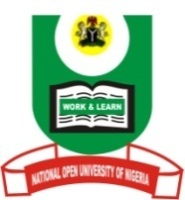 NATIONAL OPEN UNIVERSITY OF NIGERIAFACULTY OF SOCIAL SCIENCESDEPARTMENT OF POLITICAL SCIENCEJANUARY/FEBRUARY, 2017_2 EXAMINATION QUESTIONS	COURSE CODE: POL 322	COURSE TITLE: COMPARATIVE FEDERALISMINSTRUCTION:  Answer only three QuestionsTIME ALLOWED:3 Hours1a	What is Federalism? (3Marks)  b	Identify and discuss five (5) species of Federal political system (20Marks)2	Discuss John Stuart Mill’s contribution to the development of federalism (23Marks)3	Explain the characteristics of an organized Executive andstate the main   functions in the Nigerian constitution (23Marks)4	State your understanding of devolution of powers and its advantages in the Federal   system (23Marks)5a	What is Inter- Governmental Relations? (3Marks)b	List at least five (5) major problems of implementing Inter-governmental relations(20Marks)